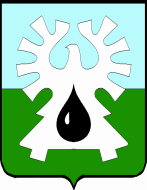 ГОРОДСКОЙ ОКРУГ УРАЙХанты-Мансийского автономного округа – Югры АДМИНИСТРАЦИЯ ГОРОДА УРАЙПОСТАНОВЛЕНИЕот ______________	              № _________О внесении изменений в постановление администрации города Урай от 26.09.2022 №2366 «О создании сил гражданской обороны и поддержании их в состоянии готовности»В соответствии с Федеральными законами от 06.10.2003 № 131-ФЗ «Об общих принципах организации местного самоуправления в Российской Федерации», от 12.02.1998 № 28-ФЗ «О гражданской обороне», постановлением Правительства Российской Федерации от 26.11.2007 № 804 «Об утверждении Положения о гражданской обороне в Российской Федерации», постановлением Губернатора Ханты-Мансийского автономного округа – Югры от 11.01.2009 № 1 «Об утверждении Положения об организации и ведении гражданской обороны в Ханты-Мансийском автономном округе – Югре», постановлением Правительства Ханты-Мансийского автономного округа – Югры от 07.10.2011 № 359-п «О спасательных службах гражданской обороны Ханты-Мансийского автономного округа – Югры», в целях организации проведения мероприятий по гражданской обороне на территории города Урай:1. Внести в постановление администрации города Урай от 26.09.2022 №2366 «О создании сил гражданской обороны и поддержании их в состоянии готовности» следующие изменения:1.1. Абзац первый пункта 2 изложить в новой редакции:«2. Отделу гражданской защиты населения и общественной безопасности администрации города Урай:».1.2. В приложение 1 к постановлению:1.2.1. Пункт 1.2 раздела 1 дополнить подпунктом 4 следующего содержания:«4) аварийно-спасательное формирование муниципального казенного учреждения «Единая дежурно-диспетчерская служба города Урай» (далее – АСФ МКУ «ЕДДС города Урай»).».1.2.2. Раздел 2 дополнить пунктом 2.4 следующего содержания:«2.4. Основные задачи АСФ МКУ «ЕДДС города Урай» определяются соответствующим положением об аварийно-спасательном формировании.».1.2.3. Раздел 3 дополнить пунктом 3.3.1 следующего содержания:«3.3.1. АСФ МКУ «ЕДДС города Урай» создается в соответствии с пунктом 4.2 Устава муниципального бюджетного учреждения «Единая дежурно-диспетчерская служба города Урай», утвержденного постановлением администрации города Урай от 20.01.2010 №79 «О внесении изменений в наименование учреждения и утверждении Устава МБУ «Единая дежурно-диспетчерская служба города Урай.».1.2.4. Пункт 5.3 раздела 5 изложить в новой редакции:«5.3. Контроль за уровнем готовности сил гражданской обороны города Урай от имени администрации города Урай осуществляется отделом гражданской защиты населения и общественной безопасности администрации города Урай в ходе плановых мероприятий по проверке готовности и мероприятий оперативной подготовки в соответствии с планом основных мероприятий города Урай в области гражданской обороны, предупреждения и ликвидации чрезвычайных ситуаций, обеспечения пожарной безопасности и безопасности людей на водных объектах, а также организационно-методическими указаниями Министерства Российской Федерации по делам гражданской обороны, чрезвычайным ситуациям и ликвидации последствий стихийных бедствий по подготовке органов управления, сил гражданской обороны и единой государственной системы предупреждения и ликвидации чрезвычайных ситуаций.».2. Опубликовать постановление в газете «Знамя» и разместить на официальном сайте органов местного самоуправления города Урай в информационно-телекоммуникационной сети «Интернет».3. Постановление опубликовать в газете «Знамя» и разместить на официальном сайте органов местного самоуправления города Урай в информационно-телекоммуникационной сети «Интернет».4. Контроль за выполнением постановления возложить на заместителя главы города Урай Р.А. Капустина. Глава города Урай	 Т.Р. Закирзянов